《我心似海，无怨无悔》微视频荣获2022全国高校博物馆优秀讲解案例展示活动二等奖、优秀视频制作奖由上海海洋大学博物馆制作、志愿者范欣怡同学讲述的《我心似海，无怨无悔》微视频荣获2022全国高校博物馆优秀讲解案例展示活动二等奖、优秀视频制作奖。本次活动是经国家文物局批准，由中国博物馆协会、北京博物馆学会主办，北京博物馆学会高校博物馆专业委员会、新媒体与传播专业委员会承办，中国传媒大学传媒博物馆、人民文博协办的第六届（2022年度）全国高校博物馆讲解案例征集展示活动。来源：https://mp.weixin.qq.com/s/TR1ET5__yZu0BNKT8HzIEQ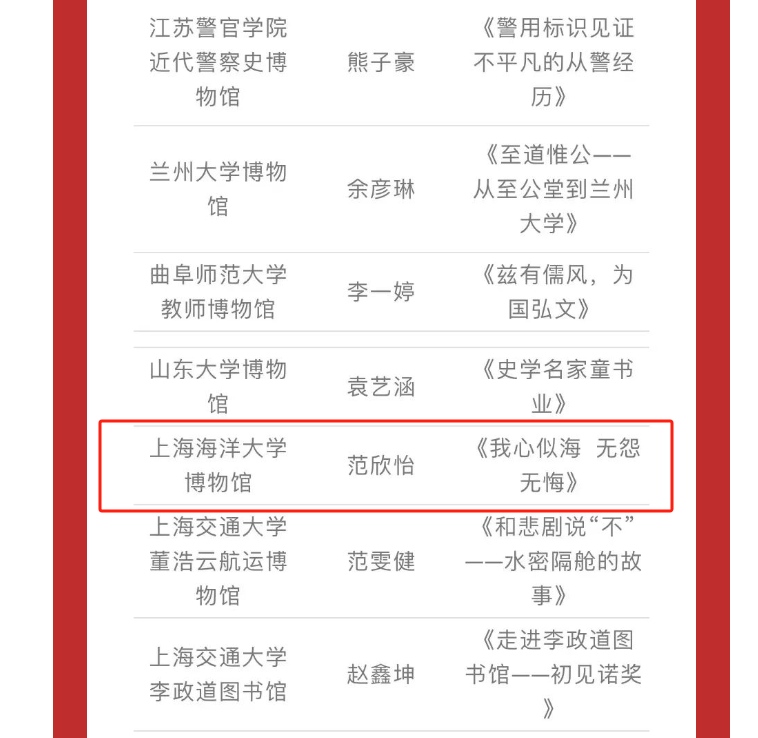 